Отдел образования Мозырского районного исполнительного комитета
ГУО «Средняя школа №15 г.Мозыря имени генерала Бородунова Е.С.»План-конспект урокапо геометрии для 11 класса по теме
«Цилиндр. Решение практических задач»Выполнил:Степанеев Николай Владимирович,учитель математики и информатики, ГУО «Средняя школа №15 г.Мозыря имени генерала Бородунова Е.С.»Мозырь, 2019 Цель урока:	Образовательная:  Сформировать основные навыки решения задач практической направленности по теме «Цилиндр».	Воспитательная: Воспитывать интерес к математике, дисциплинированность,  самостоятельность, творческую активность.	Развивающая: Способствовать развитию математического мышления, письменной речи, создать условия для стимулирования познавательной активности.План урока:1) Организационный момент2) Актуализация знаний3) Закрепление изученного материала4) Домашнее задание5) Итоги урокаПРИЛОЖЕНИЕ 1ТЕСТ ПО ТЕМЕ: «ЦИЛИНДР. ОСНОВНЫЕ ОПРЕДЕЛЕНИЯ И ФОРМУЛЫ»ПРИЛОЖЕНИЕ 2САМОСТОЯТЕЛЬНАЯ РАБОТАВАРИАНТ 1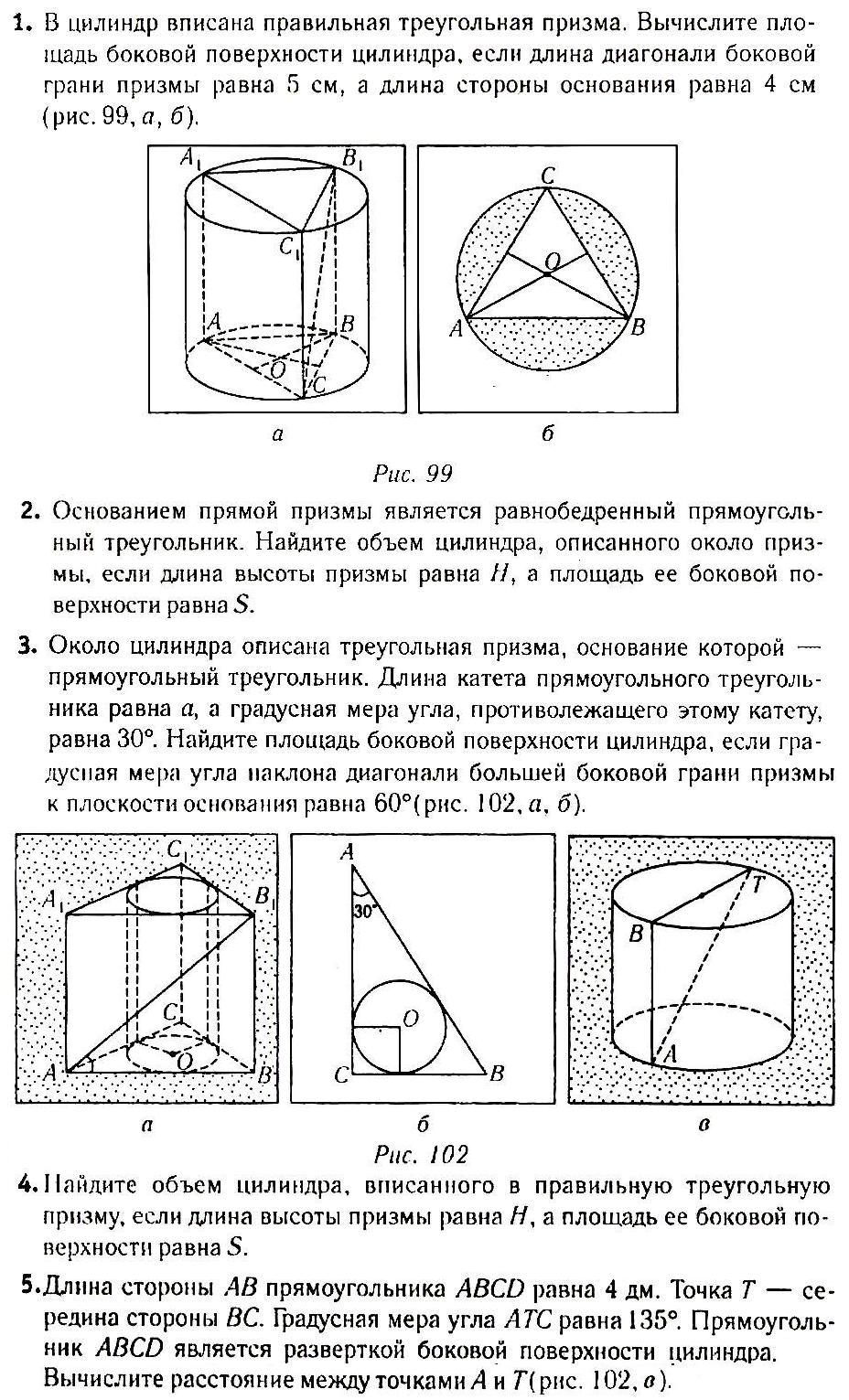 ВАРИАНТ 2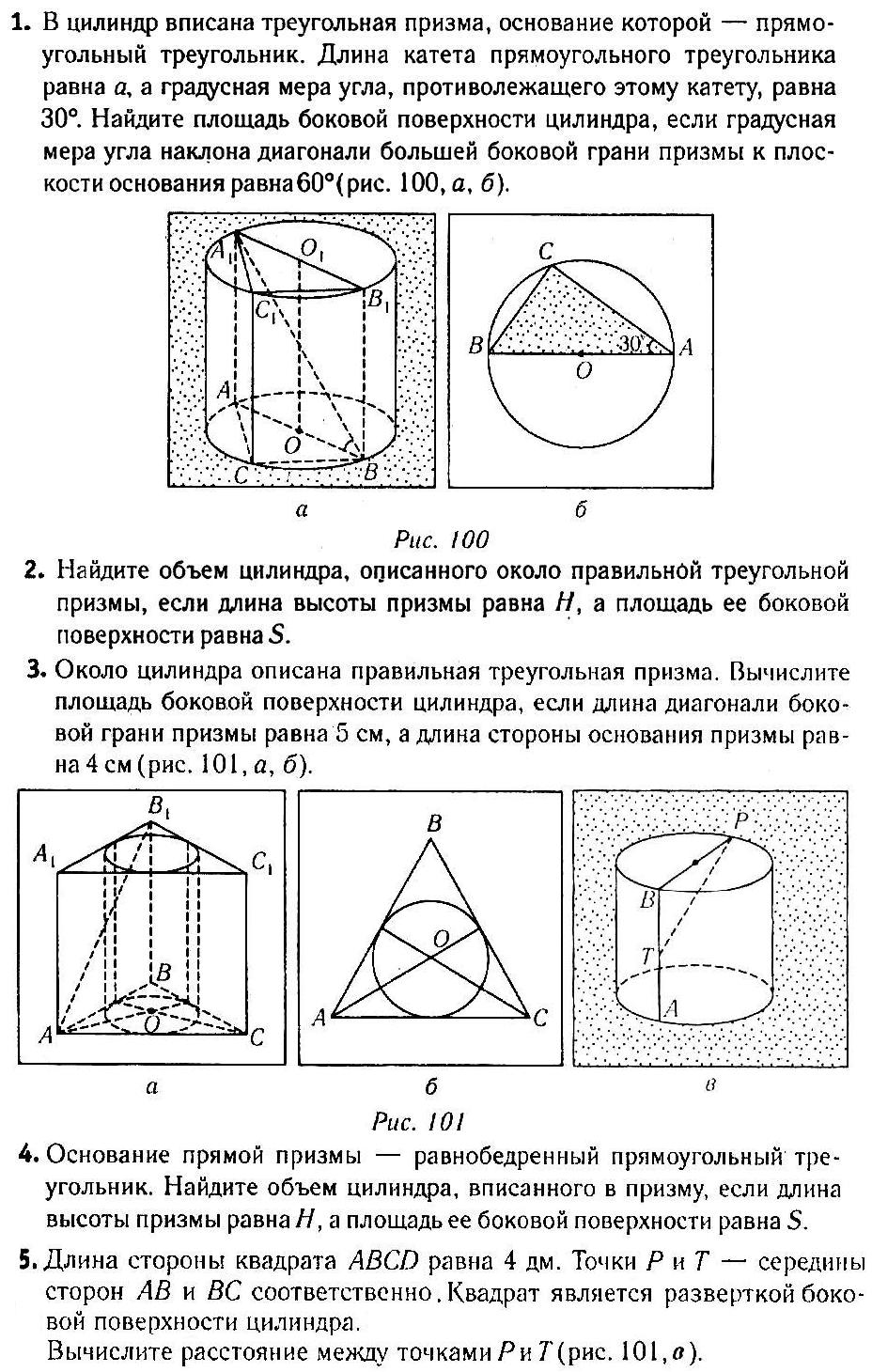 ПРИЛОЖЕНИЕ 3ДОМАШНЕЕ ЗАДАНИЕ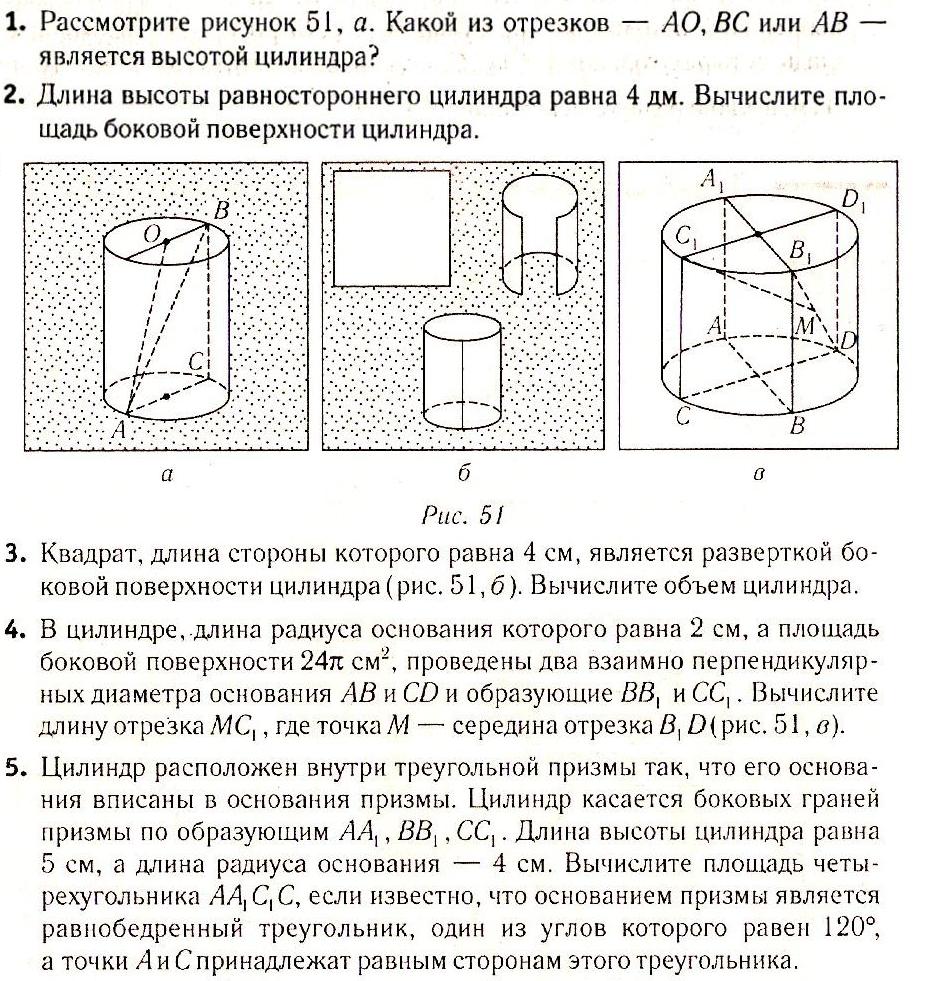 Действие учителяДействие ученика1. Обратить внимание на готовность класса к проведению урока. Поздороваться и представиться классу. Отметить отсутствующих.1. Соблюдать порядок, сесть за парты.2. Вспоминаем ранее пройденный материал, письменно отвечая на вопросы теста (Приложение 1).2. Отвечают на вопросы теста, предложенный учителем, на месте.3. Закрепляем материал, решая задачи у доски (№393, №399, №410, №413, №426, №433). Предложить учащимся решить самостоятельную работу на месте (Приложение 2). 3. Выполняют задания, предложенные учителем.4. Домашняя работа. Стр.111, §2 (Приложение 3).4. Записывают домашнее задание.5. Подвести итоги урока:1. Чего нового вы узнали на этом уроке?2. С какими для себя трудностями вы столкнулись? 5. Отвечают, что нового они узнали на уроке.1. Определение цилиндра.Тело, ограниченное цилиндрической поверхностью и кругами.Тело, ограниченное цилиндрической поверхностью и плоскостью α.Тело, ограниченное поверхностью и двумя плоскостями.Тело, ограниченное цилиндрической поверхностью и двумя параллельными плоскостями α и β.2. Сколько образующих можно провести в цилиндре?1.  Одну.                        3.  Три.      2.  Две.                           4.  Много.3.Что представляет боковая поверхность цилиндра?1.  Овал                          3.  Прямоугольник2.  Круг                           4.  Треугольник.4.Вращением какой геометрической фигуры можно получить цилиндр?Вращением прямоугольного треугольника вокруг катета.Вращением прямоугольника вокруг одной из сторон.Вращением прямоугольного треугольника вокруг гипотенузы.Вращением прямоугольника вокруг диагонали.5. Что представляет осевое  сечение цилиндра?1.  Овал                         3.  Прямоугольник2.  Круг                           4.  Треугольник.6. Что представляет   сечение цилиндра, проведенное плоскостью, перпендикулярно оси?1.  Овал                          3.  Прямоугольник2.  Круг                           4.  Треугольник.7. Площадь основания цилиндра.1.  S=2πr2                       3.  S=πr22.  S=2πr                         4.  S=2πrh8.Площадь боковой поверхности цилиндра.1.  S=2πr2                        3.  S=πr22.  S=2πr                         4.  S=2πrh9. Площадь полной поверхности цилиндра.1.  S=2πr(r+h)                3.  S=2r(r+h)2.  S=2π(r+h)                  4.  S=πr(r+h)10. Объём цилиндра.1.  V=π2r2                        3.  V=2πr2h2.  V=πr2h                       4.  V=2πrh